Pustila sem naslov v madžarščini, spodaj je ime človeka, ki je prvi naredil takšno kocko.Navodil ne razumem, smo pa do sedaj naredili že toliko zgibanih predmetov, da lahko delamo po slikah. Lepo po vrsti, najprej iz slabega papirja, ki ga ni škoda.Začnemo s kvadratom.Papir naj ne bo pretrd.Pri sestavljanju si lahko pomagaš tako, da zataknjene dele malo zalepiš.Pri sestavljanju  vse dele enako obrni, sicer se ne zatikajo prav.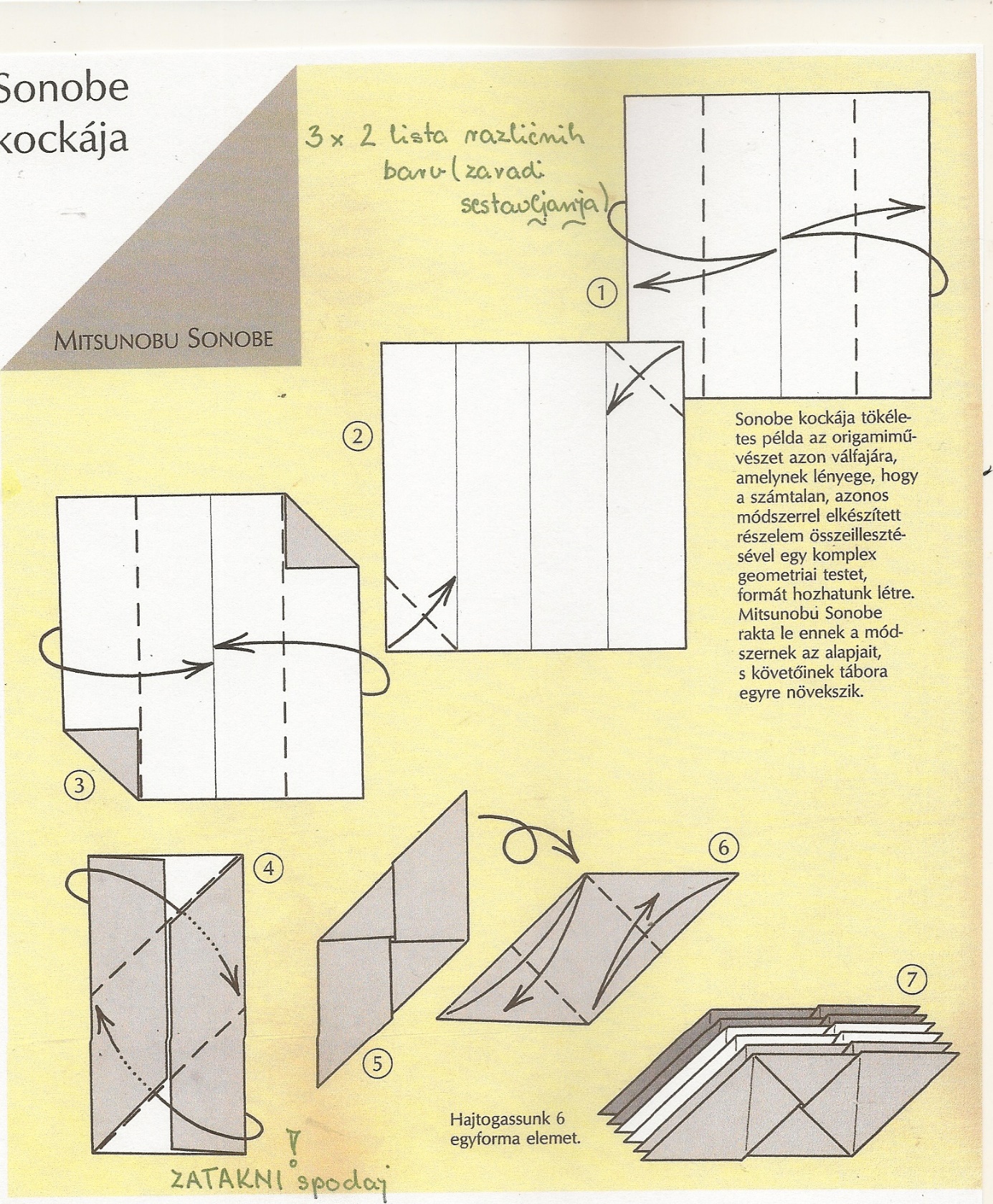 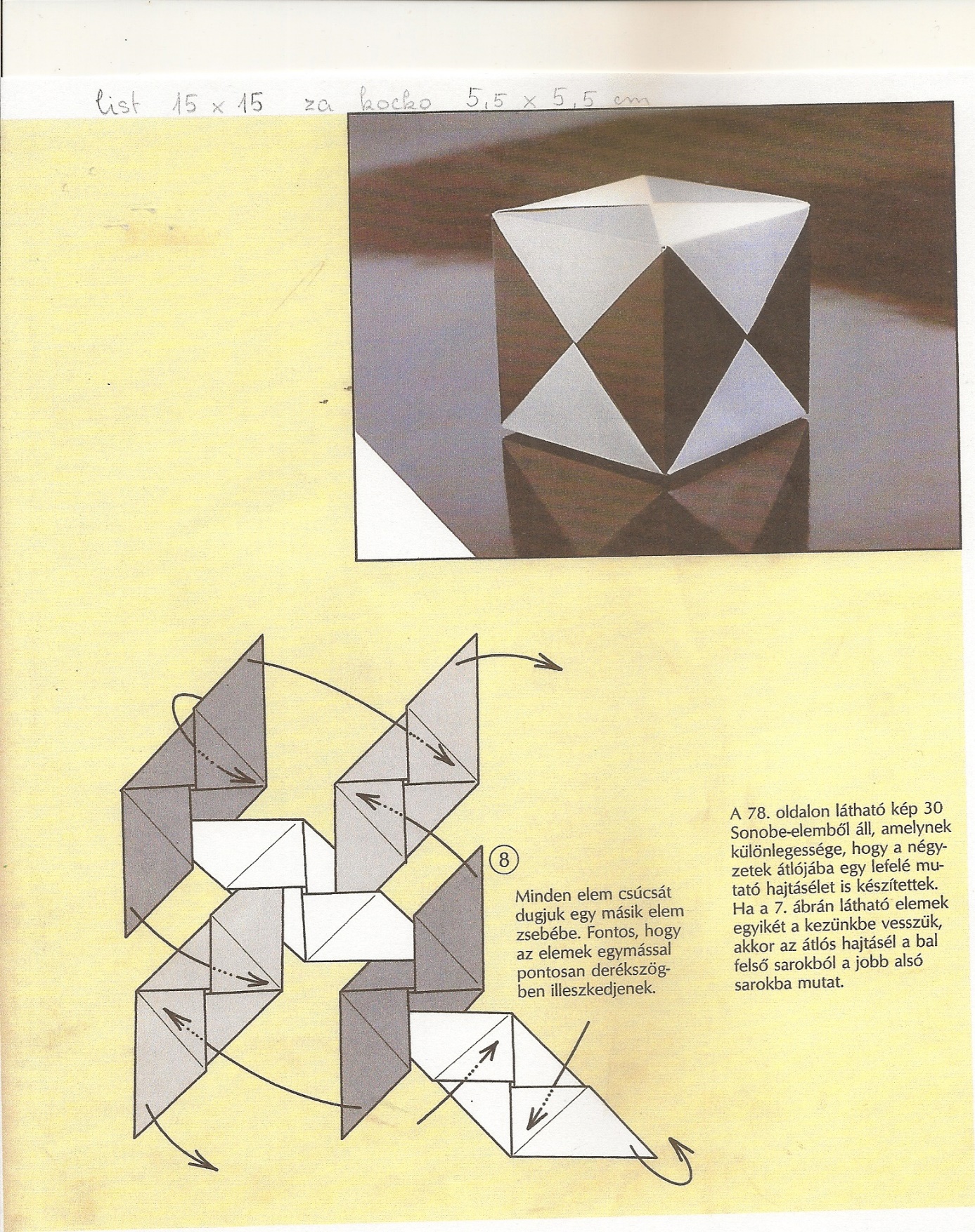 